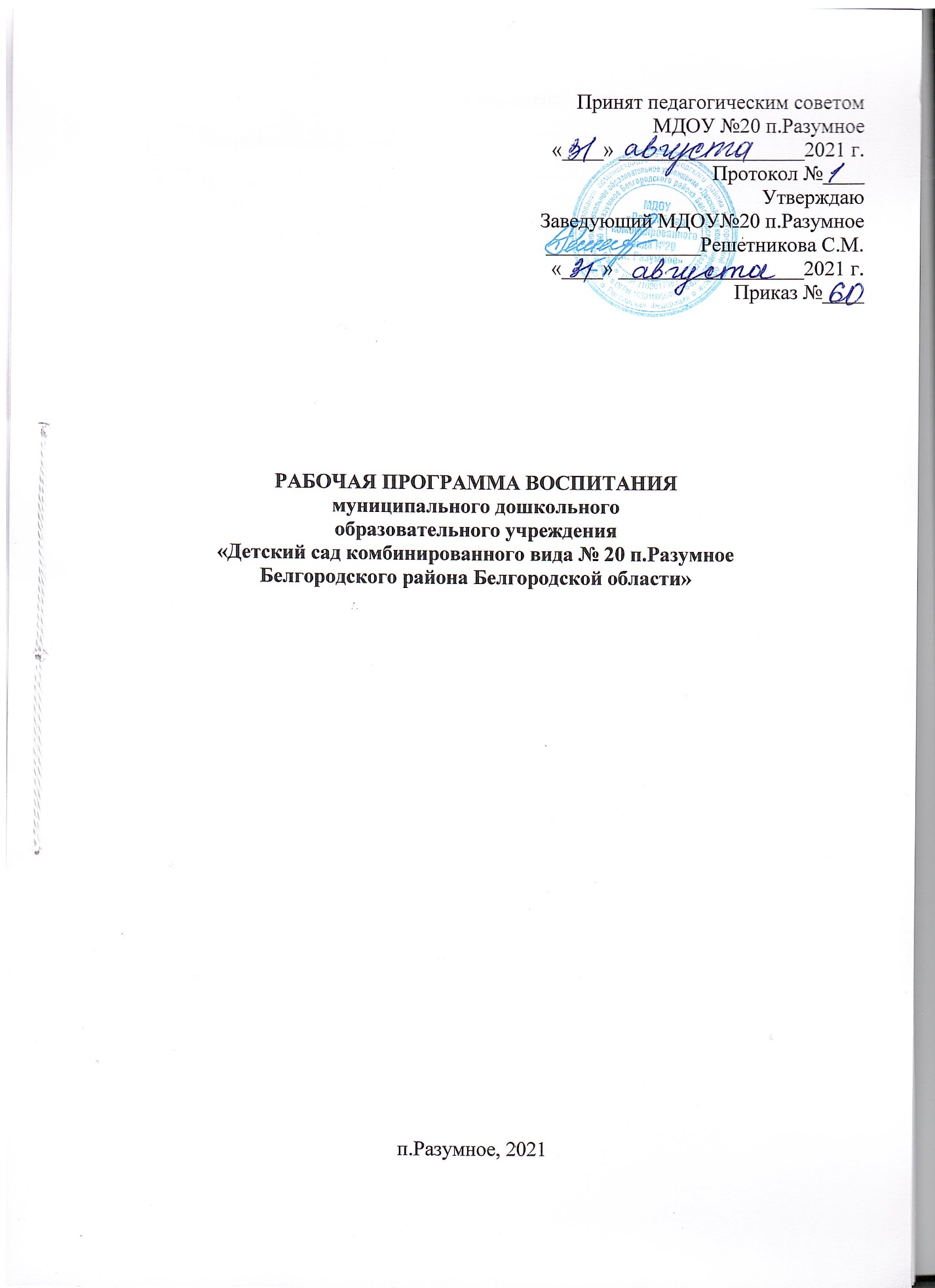 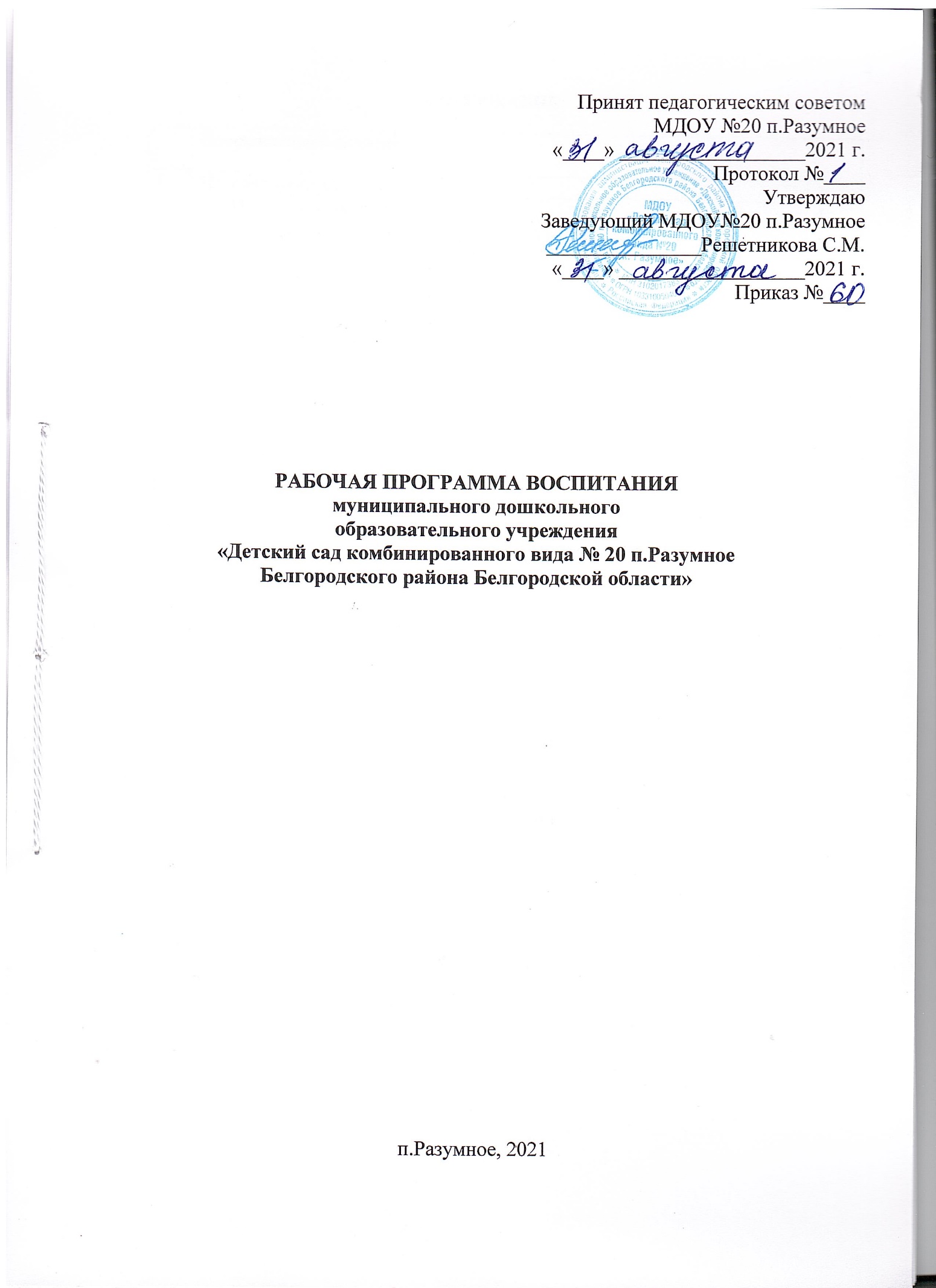 СОДЕРЖАНИЕ:Пояснительная запискаРабочая программа воспитания (далее – Программа воспитания) определяет содержание и организацию воспитательной работы муниципального дошкольного образовательного учреждения «Детский сад комбинированного вида №20 п. Разумное» и основана на воплощении национального воспитательного идеала, который понимается как высшая цель образования, нравственное (идеальное) представление о человеке.Программа воспитания разработана в соответствии с нормативно-правовыми документами:Закон РФ от 29 декабря 2012 г. №273-ФЗ «Об образовании в Российской Федерации» (ред. от 24.04.2020);Приказ Министерства образования и науки РФ от 17 октября 2013 года №1155 «Об утверждении федерального государственного образовательного стандарта дошкольного образования»;Федеральный закон от 31 июля 2020 г. № 304–ФЗ «О внесении изменений в Федеральный закон «Об образовании в Российской Федерации» по вопросам воспитания обучающихся»;Указ Президента РФ от 7 мая 2018 года № 204 «О национальных целях и стратегических задачах развития Российской Федерации на период до 2024 года»;Приказ Министерства просвещения РФ от 31.07.2020 № 373 «Об утверждении Порядка организации и осуществления образовательной деятельности по основным общеобразовательным программам - образовательным программам дошкольного образования»;Распоряжение Правительства Российской Федерации от 25 мая 2015 года № 996-р «Об утверждении Стратегии развития воспитания в Российской Федерации на период до 2025 года»;Санитарные правила СП 2.4.3648-20 «Санитарно-эпидемиологические требования к организациям воспитания и обучения, отдыха и оздоровления детей и молодежи» (Утверждены постановлением Главного государственного санитарного врача Российской Федерации от 28.09.2020 г. № 28).Программа воспитания разработана с учетом «Примерной рабочей программы воспитания для образовательных организаций, реализующих образовательные программы дошкольного образования», разработанной сотрудниками Института стратегии развития образования РАО в рамках государственного задания и одобрена решением Федерального учебно-методического объединения по общему образованию (протокол от 2 июня 2020 г.№ 2/20).Программа воспитания является компонентом основной образовательной программы МДОУ «Детский сад комбинированного вида №20 п. Разумное Белгородского района Белгородской области» и призвана помочь всем участникам образовательных отношений реализовать воспитательный потенциал в совместной деятельности.В центре Программы воспитания находится личностное развитие воспитанников МДОУ «Детский сад комбинированного вида №20 п. Разумное» (далее - МДОУ) и их приобщение к российским традиционным духовным ценностям, правилам и нормам поведения в обществе.В основу процесса воспитания детей в дошкольной образовательной организации положены конституционные и национальные ценности российского общества.Структура Программы воспитания включает три раздела – целевой, содержательный и организационный, в каждом из них предусматривается обязательная часть и часть, формируемая участниками образовательных отношений. К Программе воспитания прилагается календарный план воспитательной работы.Целевой раздел 1.1 Обязательная частьЦель, задачи, методологические основы и принципыПод воспитанием понимается «деятельность, направленная на развитие личности, создание условий для самоопределения и социализации обучающихся на основе социокультурных, духовно-нравственных ценностей и принятых в российском обществе правил и норм поведения в интересах человека, семьи, общества и государства, формирование у обучающихся чувства патриотизма, гражданственности, уважения к памяти защитников Отечества и подвигам Героев Отечества, закону и правопорядку, человеку труда и старшему поколению, взаимного уважения, бережного отношения к культурному наследию и традициям многонационального народа Российской Федерации, природе и окружающей среде» (п.2 ст.2 Федерального закона от 29 декабря 2012 г. № 273- ФЗ «Об образовании в Российской Федерации»).Цель Программы воспитания – создание условий для личностного развития дошкольников, их позитивной социализации на основе базовых ценностей российского общества.Задачи:формирование ценностного отношения к окружающему миру, другим людям, себе;овладение первичными представлениями о базовых ценностях, а также выработанных обществом нормах и правилах поведения;приобретение первичного опыта деятельности и поведения в соответствии с базовыми национальными ценностями, нормами и правилами, принятыми в обществе.Для того чтобы эти ценности осваивались ребенком, они о отражены в основных направлениях воспитательной работы МДОУ.Ценности Родины и природы лежат в основе патриотического направления воспитания. Ценности человека, семьи, дружбы, сотрудничества лежат в основе социального направления воспитания.Ценность знания лежит в основе познавательного направления воспитания.Ценность здоровья лежит в основе физического и оздоровительного направления воспитания. Ценность труда лежит в основе трудового направления воспитания.Ценности культуры и красоты лежат в основе этико-эстетического направления воспитания.Методологические основы и принципы построения Программы Методологической основой Программы воспитания являются антропологический,культурно-исторический и практичные подходы. Концепция Программы основывается на базовых ценностях воспитания, заложенных в определении воспитания, содержащемся в Федеральном законе от 29 декабря 2012 г. № 273-ФЗ «Об образовании в Российской Федерации».Методологическими ориентирами воспитания также выступают следующие идеи отечественной педагогики и психологии: развитие личного субъективного мнения и личности ребенка в деятельности; духовно-нравственное, ценностное и смысловое содержание воспитания; идея о сущности детства как сенситивного периода воспитания; обогащение развития ребёнка средствами разных «специфически детских видов деятельности».Программа воспитания руководствуется принципами дошкольного образования, определенными ФГОС ДО.Программа воспитания построена на основе духовно-нравственных и социокультурных ценностей и принятых в обществе правил и норм поведения в интересах человека, семьи, общества и опирается на следующие принципы:принцип гуманизма. Приоритет жизни и здоровья человека, прав и свобод личности, свободного развития личности; воспитание взаимоуважения, трудолюбия,гражданственности, патриотизма, ответственности, правовой культуры, бережного отношения к природе и окружающей среде, рационального природопользования;принцип ценностного единства и совместности. Единство ценностей и смыслов воспитания, разделяемых всеми участниками образовательных отношений, содействие, сотворчество и сопереживание, взаимопонимание и взаимное уважение;принцип общего культурного образования. Воспитание основывается на культуре и традициях России, включая культурные особенности региона;принцип следования нравственному примеру. Пример как метод воспитания позволяет расширить нравственный опыт ребенка, побудить его к открытому внутреннему диалогу, пробудить в нем нравственную рефлексию, обеспечить возможность выбора при построении собственной системы ценностных отношений, продемонстрировать ребенку реальную возможность следования идеалу в жизни;принципы безопасной жизнедеятельности. Защищенность важных интересов личности от внутренних и внешних угроз, воспитание через призму безопасности и безопасного поведения;принцип совместной деятельности ребенка и взрослого. Значимость совместной деятельности взрослого и ребенка на основе приобщения к культурным ценностям и их освоения;принцип инклюзивности. Организация образовательного процесса, при котором все дети,	независимо	от	их	физических,	психических,	интеллектуальных,	культурно- этнических, языковых и иных особенностей, включены в общую систему образования. Данные принципы реализуются в укладе ОО, включающем воспитывающие среды, общности, культурные практики, совместную деятельность и события.1.2 Уклад образовательной организацииУклад – общественный договор участников образовательных отношений, опирающийся на базовые национальные ценности, содержащий традиции региона и МДОУ, задающий культуру поведения сообществ, описывающий предметно- пространственную среду, деятельности и социокультурный контекст.Уклад учитывает специфику и конкретные формы организации распорядка дневного, недельного, месячного, годового циклов жизни ДОО. Уклад способствует формированию ценностей воспитания, которые разделяются всеми участниками образовательных отношений (воспитанниками, родителями, педагогами и другими сотрудниками МДОУ).1.3 Воспитывающая среда МДОУВоспитывающая среда – это особая форма организации образовательного процесса, реализующего цель и задачи воспитания.Воспитывающая среда определяется целью и задачами воспитания, духовно- нравственными и социокультурными ценностями, образцами и практиками. Основными характеристиками	воспитывающей	среды	являются	ее	насыщенность	и структурированность.1.4 Общности (сообщества) МДОУПрофессиональная общность – это устойчивая система связей и отношений между людьми, единство целей и задач воспитания, реализуемое всеми сотрудниками МДОУ. Участники общности разделять ценности, которые заложены в основу Программы.Основой эффективности такой общности является рефлексия собственной профессиональной деятельности.Воспитатель, а также другие сотрудники должны:быть примером в формировании полноценных и сформированных ценностных ориентиров, норм общения и поведения;мотивировать детей к общению друг с другом, поощрять даже самые незначительные стремления к общению и взаимодействию;поощрять детскую дружбу, стараться, чтобы дружба между отдельными детьми внутригруппы сверстников принимала общественную направленность;заботиться о том, чтобы дети непрерывно приобретали опыт общения на основе чувства доброжелательности;содействовать проявлению детьми заботы об окружающих, учить проявлять чуткость к сверстникам, побуждать детей сопереживать, беспокоиться, проявлять внимание к заболевшему товарищу;воспитывать в детях такие качества личности, которые помогают влиться в общество сверстников	(организованность,	общительность,	отзывчивость,	щедрость, доброжелательность и пр.);учить детей совместной деятельности, насыщать их жизнь событиями, которые сплачивали бы и объединяли ребят;воспитывать в детях чувство ответственности перед группой за свое поведение.Профессионально-родительская общность включает сотрудников МДОУ и всех взрослых членов семей воспитанников, которых связывают не только общие ценности, цели развития и воспитания детей, но и уважение друг к другу. Основная задача – объединение усилий по воспитанию ребенка в семье и в МДОУ. Зачастую поведение ребенка сильно различается дома и в МДОУ. Без совместного обсуждения воспитывающими взрослыми особенностей ребенка невозможно выявление и в дальнейшем создание условий, которые необходимы для его оптимального и полноценного развития и воспитания.Детско-взрослая общность. Для общности характерно содействие друг другу, сотворчество и сопереживание, взаимопонимание и взаимное уважение, отношение к ребенку как к полноправному человеку, наличие общих симпатий, ценностей и смыслов у всех участников общности.Детско-взрослая общность является источником и механизмом воспитания ребенка.Находясь в общности, ребенок сначала приобщается к тем правилам и нормам, которые вносят взрослые в общность, а затем эти нормы усваиваются ребенком и становятся его собственными.Общность строится и задается системой связей и отношений ее участников.В каждом возрасте и каждом случае она будет обладать своей спецификой в зависимости от решаемых воспитательных задач.Детская общность. Общество сверстников – необходимое условие полноценного развития личности ребенка. Здесь он непрерывно приобретает способы общественного поведения, под руководством воспитателя учится умению дружно жить, сообща играть, трудиться, заниматься, достигать поставленной цели. Чувство приверженности к группе сверстников рождается тогда, когда ребенок впервые начинает понимать, что рядом с ним такие же,как он сам, что свои желания необходимо соотносить с желаниями других.Воспитатель должен воспитывать у детей навыки и привычки поведения, качества, определяющие характер взаимоотношений ребенка с другими людьми и его успешность в том или ином сообществе. Поэтому так важно придать детским взаимоотношениям дух доброжелательности, развивать у детей стремление и умение помогать как старшим, так и друг другу, оказывать сопротивление плохим поступкам, общими усилиями достигать поставленной цели.Одним из видов детских общностей являются разновозрастные детские общности. В детском саду должна быть обеспечена возможность взаимодействия ребенка как со старшими, так и с младшими детьми. Включенность ребенка в отношения со старшими, помимо подражания и приобретения нового, рождает опыт послушания, следования общим для всех правилам, нормам поведения и традициям. Отношения с младшими – это возможность для ребенка стать авторитетом и образцом для подражания, а также пространство для воспитания заботы и ответственности.Культура поведения воспитателя в общностях как значимая составляющая уклада.Культура поведения взрослых в детском саду направлена на создание воспитывающей среды как условия решения возрастных задач воспитания. Общая психологическая атмосфера, эмоциональный настрой группы, спокойная обстановка, отсутствие спешки, разумная сбалансированность планов – это необходимые условия нормальной жизни и развития детей.Воспитатель должен соблюдать кодекс нормы профессиональной этики и поведения:педагог всегда выходит навстречу родителям и приветствует родителей и детей первым;улыбка – всегда обязательная часть приветствия;педагог описывает события и ситуации, но не даёт им оценки;педагог не обвиняет родителей и не возлагает на них ответственность за поведение детей в детском саду;тон общения ровный и дружелюбный, исключается повышение голоса;уважительное отношение к личности воспитанника;умение заинтересованно слушать собеседника и сопереживать ему;умение видеть и слышать воспитанника, сопереживать ему;уравновешенность и самообладание, выдержка в отношениях с детьми;умение быстро и правильно оценивать сложившуюся обстановку и в то же время не торопиться с выводами о поведении и способностях воспитанников;умение сочетать мягкий эмоциональный и деловой тон в отношениях с детьми;умение сочетать требовательность с чутким отношением к воспитанникам;знание возрастных и индивидуальных особенностей воспитанников;соответствие внешнего вида статусу воспитателя детского сада.1.5 Социокультурный контекстСоциокультурный контекст – это социальная и культурная среда, в которой человек растет и живет. Он также включает в себя влияние, которое среда оказывает на идеи и поведение человека.Социокультурные ценности являются определяющими в структурно-содержательной основе Программы воспитания.Социокультурный контекст воспитания является вариативной составляющей воспитательной программы. Он учитывает этнокультурные, конфессиональные и региональные особенности и направлен на формирование ресурсов воспитательной программы.Реализация социокультурного контекста опирается на построение социального партнерства образовательной организации.В рамках социокультурного контекста повышается роль родительской общественности как субъекта образовательных отношений в Программе воспитания.1.6 Деятельности и культурные практики в МДОУЦели и задачи воспитания реализуются во всех видах деятельности дошкольника, обозначенных во ФГОС ДО. В качестве средств реализации цели воспитания могут выступать следующие основные виды деятельности и культурные практики:предметно-целевая (виды деятельности, организуемые взрослым, в которых он открывает ребенку смысл и ценность человеческой деятельности, способы ее реализации совместно с родителями, воспитателями, сверстниками);культурные практики (активная, самостоятельная апробация каждым ребенком инструментального и ценностного содержаний, полученных от взрослого, и способов их реализации в различных видах деятельности через личный опыт);свободная инициативная деятельность ребенка (его спонтанная самостоятельная активность, в рамках которой он реализует свои базовые устремления: любознательность, общительность, опыт деятельности на основе усвоенных ценностей).1.7 Требования к планируемым результатам освоения Программы воспитанияПланируемые результаты воспитания носят отсроченный характер, но деятельность воспитателя нацелена на перспективу развития и становления личности ребенка.Поэтому результаты достижения цели воспитания даны в виде целевых ориентиров, представленных в виде обобщенных портретов ребенка к концу раннего и дошкольного возрастов.Основы личности закладываются в дошкольном детстве, и, если какие-либо линии развития не получат своего становления в детстве, это может отрицательно сказаться на гармоничном развитии человека в будущем.На уровне ДО не осуществляется оценка результатов воспитательной работы в соответствии с ФГОС ДО, так как «целевые ориентиры основной образовательной программы дошкольного образования не подлежат непосредственной оценке, в том числе в виде педагогической диагностики (мониторинга), и не являются основанием для их формального сравнения с реальными достижениями детей».Целевые ориентиры воспитательной работы для детей дошкольного возраста Портрет ребенка дошкольного возраста (к 8-ми годам)2. Часть, формируемая участниками образовательных отношений2.1 Цель, задачи, методологические основы и принципы Программы воспитания Цель – организация образовательного пространства МДОУ, способствующего повышению качества воспитательного процесса по направлениям формирования патриотизма, духовно- нравственных ценностей народов РФ, исторических и национально-культурных традиций сраны и региона.Задачи:формировать знания о социокультурных ценностей общества, традициях России и Белгородской области;способствовать становлению у детей первичных представлений о базовых ценностях, нормах и правилах поведения;обогащать представления о людях, их нравственных качествах, социальных и профессиональных ролях, правилах взаимоотношений между людьми;развивать опыт сотрудничества, дружеских взаимоотношений со сверстниками и взаимодействия со взрослыми, развивать начала социальной активности;формировать умение чувствовать и видеть прекрасное в природе родного края, страны, в произведениях литературы и искусства, искусстве, стремление к отображению прекрасного в продуктивных видах деятельности;воспитывать любовь к своей семье, детскому саду, малой родине, своему Отечеству;расширять систему сотрудничества с родителями (законными представителями), социальными партнерами по вопросам нравственного, патриотического, трудового воспитания детей, формирования у подрастающего поколения ценностного отношения к окружающему миру, другим людям, себе.Воспитательный процесс в МДОУ выстраивается с учетом концепции духовно - нравственного развития и воспитания личности гражданина России, включающей в себя:национальный воспитательный идеал – высшая цель образования, нравственное (идеальное) представление о человеке, на воспитание, обучение и развитие которого направлены усилия основных субъектов национальной жизни: государства, семьи, школы, политических партий, религиозных объединений и общественных организаций.базовые национальные ценности – основные моральные ценности, приоритетные нравственные установки, существующие в культурных, семейных, социально- исторических, религиозных традициях многонационального народа Российской Федерации, передаваемые от поколения к поколению и обеспечивающие успешное развитие страны в современных условиях.Базовые национальные ценности, положенные в основу Программы:патриотизм – любовь к России, к своему народу, к своей малой Родине, служение Отечеству;социальная солидарность – свобода личная и национальная, доверие к людям, институтам государства и гражданского общества, справедливость, милосердие, честь, достоинство;гражданственность – служение Отечеству, правовое государство, гражданское общество, закон и правопорядок, поликультурный мир, свобода совести и вероисповедания;семья – любовь и верность, здоровье, достаток, уважение к родителям, забота о старших и младших, забота о продолжении рода;труд и творчество – уважение к труду, творчество и созидание целеустремленность и настойчивость;наука – ценность знания, стремление к истине, научная картина мира;традиционные российские религии – представления о вере, духовности религиозной жизни человека, ценности религиозного мировоззрения, толерантности, формируемые на основе межконфессионального диалога;искусство и литература – красота, гармония, духовный мир человека, нравственный выбор, смысл жизни, эстетическое развитие, этическое развитие;природа – эволюция, родная земля, заповедная природа, планета Земля, экологическое сознание;	человечество – мир во всем мире, многообразие культур и народов, прогресс человечества, международное сотрудничество.Принципы реализации Программы:неукоснительное соблюдение законности и прав семьи и воспитанников, соблюдения конфиденциальности информации о воспитаннике и семье, приоритета безопасности детей при нахождении в дошкольной образовательной организации;ориентир на создание в МДОУ психологически комфортной среды для каждого воспитанника и взрослого, без которой невозможно конструктивное взаимодействие обучающихся и педагогических работников;реализация процесса воспитания главным образом через создание в МДОУ детско- взрослых общностей, которые бы объединяли воспитанников и педагогических работников яркими и содержательными событиями, общими позитивными эмоциями и доверительными отношениями друг к другу;организация основных совместных дел воспитанников и педагогических работников МДОУ как предмета совместной заботы и взрослых, и детей;системность, целесообразность и нешаблонность воспитания как условия его эффективности.Методологические подходыДеятельностный подход: организация воспитательного процесса на основе ведущих видов детской деятельности: игре, общении познавательно-исследовательской деятельности - как сквозных механизмах развития ребенка.Индивидуально-дифференцированный подход: все воспитательные мероприятия направлены на утверждение самоценности личности ребенка, на создание условий для включения в успешную деятельность каждого воспитанника.Компетентностный подход: моделирование содержания, организация воспитательных мероприятий и всего образовательного процесса определено потребностями и интересами воспитанников.Интегративный подход дает возможность развивать в единстве познавательную, эмоциональную и практическую сферы личности воспитанников2.2 Характеристики особенностей развития воспитанниковПримечание Характеристики особенностей развития воспитанников 3-8 лет представлены в ООП ДО МДОУ (Целевой раздел).2.3 Планируемые результаты освоения ПрограммыИтоговые результаты освоения Программы представлены в виде целевых ориентиров дошкольного образования и представляют собой возрастные характеристики возможных достижений ребенка к концу дошкольного образования  (ФГОС ДО, раздел 4, п. 4.6.).В соответствии с целевыми ориентирами планируемые результаты освоения Программы представлены в виде портрета выпускника МДОУ на пороге завершения дошкольного образования.Портрет выпускника МДОУ «Детский сад №20 п. Разумное»Любит свою семью, принимает ее ценности.Проявляет интерес к истории своей страны, своего края, своего народа и его традициям. Гордится своей страной, своей малой родиной.Осознает свои качества, индивидуальные особенности и возможности, способен к самооценке (умеет сопереживать, проявляет сострадание попавшим в беду).Осознает важность сохранности природы, знает и соблюдает правила бережного отношения к природе.Проявляет миролюбие, способен договариваться, учитывать интересы и чувства других, сопереживать неудачам и радоваться успехам других, адекватно проявляет свои чувства, в том числе чувство веры в себя, (не затевает конфликты и стремится решить спорные вопросы, не прибегая к силе, устанавливает хорошие взаимоотношения с другими людьми, умеет прощать обиды, защищает слабых)Уважительно относится к старшим, людям иной национальности или религиозной принадлежности, иного имущественного положения, людям с ограниченными возможностями здоровья, умеет соотносить свои желания и стремления с интересами других людей, уважительно относится к ценностям).Обладает установкой положительного отношения к разным видам труда, людям разных профессий, проявляет трудолюбие, желание помогать старшим, участвовать в коллективных делах.Умеет расположить к себе сверстников и взрослых, заинтересовать их (уверен в себе, открыт и общителен, не стесняется быть в чем-то непохожим на других людей).Соблюдает правила личной гигиены, режим дня,Ведет здоровый образ жизни.                    II. Содержательный раздел          1. Обязательная частьСодержание Программы воспитания реализуется в ходе освоения детьми дошкольного возраста всех образовательных областей, обозначенных во ФГОС ДО, одной из задач которого является объединение воспитания и обучения в целостный образовательный процесс на основе духовно-нравственных и социокультурных ценностей, принятых в обществе правил и норм поведения в интересах человека, семьи, общества: социально-коммуникативное развитие;познавательное развитие;речевое развитие;художественно-эстетическое развитие;физическое развитие.Содержание Программы воспитания способствует	мотивации и способностей детей в различных видах деятельности:Ранний возраст:предметная деятельность и игры с составными и динамическими игрушками;экспериментирование с материалами и веществами (песок, вода, тесто и пр.);общение с взрослым и совместные игры со сверстниками под руководством взрослого, самообслуживание и действия с бытовыми предметами-орудиями (ложка, совок, лопатка и пр.), восприятие смысла музыки, сказок, стихов, рассматривание картинок;двигательная активность.Дошкольный возраст:игровая;коммуникативная;познавательно-исследовательская;восприятие художественной литературы и фольклора;самообслуживание и элементарный бытовой труд;конструирование из разного материала;изобразительная;музыкальная;двигательная.Так как Программа воспитания является компонентом ООП ДО МДОУ, соответственно ее обязательная часть разработана на основе образовательной программы дошкольного образования «От рождения до школы».1.1 Патриотическое направление воспитанияЦенности Родина и природа лежат в основе патриотического направления воспитания.Патриотизм – это воспитание в ребенке нравственных качеств, чувства любви, интереса к своей стране – России, своему краю, малой родине, своему народу и народу России в целом (гражданский патриотизм), ответственности, трудолюбия; ощущения принадлежности к своему народу.Патриотическое направление воспитания строится на идее патриотизма как нравственного чувства, которое вырастает из культуры человеческого бытия, особенностей образа жизни и ее уклада, народных и семейных традиций.Общие задачи патриотического воспитания:формирование любви к родному краю, родной природе, родному языку, культурному наследию своего народа;воспитание	любви,	уважения	к	своим	национальным	особенностям	и	чувства собственного достоинства как представителя своего народа;воспитание	уважительного	отношения	к	гражданам	России	в	целом,	своим соотечественникам и согражданам, представителям всех народов России, к ровесникам,родителям,	соседям,	старшим,	другим	людям	вне	зависимости	от	их	этнической принадлежности;воспитание любви к родной природе, природе своего края, России, понимания единства природы и людей и бережного ответственного отношения к природе.При реализации указанных задач воспитатель ДОО должен сосредоточить свое внимание на нескольких основных направлениях воспитательной работы:ознакомлении детей с историей, героями, культурой, традициями России и своего народа;организации коллективных творческих проектов, направленных на приобщение детей к российским общенациональным традициям;формировании правильного и безопасного поведения в природе, осознанного отношения к растениям, животным, к последствиям хозяйственной деятельности человека.Содержание воспитания детей дошкольного возраста3-4 года:расширять представления детей о детском саде, своей группе, сотрудниках детского сада;знакомить детей с поселком, наиболее значимыми объектами поселка (дворец культуры, школа, амбулатория), местами совместных игр и общения детей;создавать	условия	для	установления	положительных	контактов	между	детьми, основанных на общих интересах, занимательной деятельности;-	обогащать	представления	об	объектах	окружающей	природы,	формировать элементарное понимание, что о растениях нужно заботиться.   4-5 лет:продолжать расширять представления детей о себе, детском саде и его ближайшем окружении.в совместной деятельности формировать первичные представления о малой родине: освоение представлений о названии родного города (села), некоторых сельских (городских) объектах.создавать условия для освоения начальных представлений о родной стране: название, некоторых общественных праздниках и событиях, о социальном мире, о предметах и объектах рукотворного мира; освоение стихов, песен о родной стране.способствовать возникновению интереса к родному поселку, городу и стране.обогащать представления о мире природы родного края.5-6 лет:расширять знания о малой родине - своем городе (селе) — названия родного города (села), его особенностях (местах отдыха и работы близких, основных достопримечательностях), понимание особенностей правил поведения в общественных учреждениях;формировать интерес к родной стране, освоение представлений о ее столице, государственном флаге и гербе.формировать представления о содержании основных государственных праздников России, ярких исторических событиях, героях России, понимание многообразия россиян разных национальностей — особенностей их внешнего вида, одежды, традиций.воспитывать любовь, уважение к своей семье и родственникам, семейным традициям;обогащать представления о людях, их нравственных качествах, гендерных отличиях, социальных ролях, правилах взаимоотношений взрослых и детей;развивать интерес к самостоятельному познанию объектов мира природы в его разнообразных проявлениях;воспитывать патриотические чувства (любовь к родному поселку, краю, стране) в процессе совместной значимой деятельности.6-7 лет:поддерживать интерес к семейным памятным событиям, традициям и;обогащать представления о родном поселке, городе, регионе, (герб, флаг) архитектурных особенностях, достопримечательностях;формировать	понимание о	назначении общественных учреждений, истории поселка, города и выдающихся горожанах, традициях сельской и городской жизни.расширять представления о родной стране — ее государственных символах, президенте, столице и крупных городах, природных богатствах;поддерживать в проявление интереса к ярким фактам из истории и культуры страны и общества, некоторым выдающимся людям России;обогащать представления о природе родного края и страны, формировать основы экологического сознания;создавать условия для проявления желания участвовать в праздновании государственных праздников и социальных акциях поселка, города, страны;продолжать воспитывать гражданско-патриотические чувства; формировать начала гражданственности в процессе совместной значимой деятельности.1.2 Социальное направление воспитанияЦенности семья, дружба, человек и сотрудничество лежат в основе социального направления воспитания.Основная цель социального направления воспитания дошкольника заключается в формировании ценностного отношения детей к семье, другому человеку, развитии дружелюбия, создания условий для реализации в обществе.Основные задачи социального направления воспитания:Формирование у ребенка представлений о добре и зле, позитивного образа семьи с детьми, ознакомление с распределением ролей в семье, образами дружбы в фольклоре и детской литературе, примерами сотрудничества и взаимопомощи людей в различных видахдеятельности (на материале истории России, ее героев), милосердия и заботы. Анализ поступков самих детей в группе в различных ситуациях.Формирование навыков, необходимых для полноценного существования в обществе: эмпатии (сопереживания), коммуникабельности, заботы, ответственности, сотрудничества, умения договариваться, умения соблюдать правила.Развитие способности поставить себя на место другого как проявление личностной зрелости и преодоление детского эгоизма.Содержание воспитания детей дошкольного возраста3-4 года:создавать условия для проявления интереса к разнообразному содержанию игр на основе отображения семейных отношений, непосредственных впечатлений от взаимодействия с окружающим миром;способствовать установлению положительных контактов между детьми, основанных на общих играх, интересах и взаимной симпатии;расширять представление о семье, членах семьи, их отношениях (родители и дети любят друг друга, заботятся друг о друге). Отвечать на вопросы о своей семье, о радостных семейных событиях;развивать эмоциональную отзывчивость в группе сверстников, привязанность и доверие к воспитателю;помогать детям в освоении способов взаимодействия со сверстниками в игре, в повседневном общении и бытовой деятельности;формировать элементные представления о нравственных поступках в процессе детских видов деятельности;постепенно приучать детей к выполнению элементарных правил культуры поведения в детском саду.воспитывать эмоционально-ценностное отношение к близким людям, членам семьи, доброжелательное отношение к окружающим;знакомить с элементарными правилами безопасного поведения на улице, в быту, в природе.4-5 лет:развивать все компоненты детской игры (обогащать тематику и виды игр, игровые действия, сюжеты, умения устанавливать ролевые отношения, создавать игровую обстановку, используя для этого реальные предметы и их заместители);обогащать содержание детских игр на основе расширения представлений об окружающей действительности;-воспитывать доброжелательные отношения между детьми, обогащать способы их игрового взаимодействия и общения;развивать эмоциональную отзывчивость к взрослым и детям, сопереживание героям литературных произведений, доброе отношение к животным и растениям;воспитывать культуру общения со взрослыми и сверстниками, желание выполнять правила: здороваться, прощаться, благодарить за услугу, обращаться к воспитателю по имени и отчеству, быть вежливыми в общении со старшими и сверстниками, учиться сдерживать отрицательные эмоции и действия;знакомить детей с простейшими способами безопасного поведения в опасных ситуациях;формировать представления о правилах безопасного дорожного движения в качестве пешехода и пассажира транспортного средства.5-6 лет:создавать условия для организации совместных игр, отражающих мир взрослых, их роли и профессии; учить взаимодействию в паре или небольшой подгруппе, к взаимодействию в практической деятельности;-развивать в детях уверенность, стремление к самостоятельности, привязанность к семье, к воспитателю.	- воспитывать доброжелательное отношение к взрослым и детям: быть приветливым, проявлять интерес к действиям и поступкам людей, желание по примеру воспитателя помочь, порадовать окружающих;способствовать формированию понятий «дружба», «сотрудничество»;формировать представления о нравственных поступках, качествах личности, развивать эмоциональную отзывчивость к взрослым и детям, сопереживание героям литературных произведений, доброе отношение к животным и растениям;формировать представления детей об основных источниках и видах опасности в быту, на улице, в природе, и способах безопасного поведения; о правилах безопасности дорожного движения в качестве пешехода и пассажира транспортного средства;формировать умения самостоятельного безопасного поведения в повседневной жизни на основе правил;воспитывать культуру общения со взрослыми и сверстниками, желание выполнять правила: здороваться, прощаться, благодарить за услугу, обращаться к воспитателю по имени и отчеству, быть вежливыми в общении со старшими и сверстниками, учиться сдерживать отрицательные эмоции и действия.6-7 лет:развивать	гуманистическую	направленность	поведения:	социальные	чувства, эмоциональную отзывчивость, доброжелательность;воспитывать привычки культурного поведения и общения с людьми, основы этикета, правила поведения в общественных местах;обогащать опыт сотрудничества в социально значимых делах;в совместной деятельности поддерживать и укреплять дружеские взаимоотношения со сверстниками и взаимодействия со взрослыми;-развивать начала социальной активности, желания на правах старших участвовать в жизни детского сада: заботиться о малышах, участвовать в оформлении детского сада к праздникам;продолжать формировать представления об опасных для человека ситуациях в быту, в информационном пространстве сети Интернет, в природе и способах правильного поведения; о правилах безопасности дорожного движения в качестве пешехода и пассажира транспортного средства;воспитывать осторожное и осмотрительное отношение к потенциально опасным для человека ситуациям в общении, в быту, на улице, в природе;способствовать формированию положительной самооценки, уверенности в себе, осознания роста своих достижений, чувства собственного достоинства, стремления стать школьником;создавать условия для проявления личностных нравственных характеристик и качеств личности (доброта, порядочность, честность, правдивость, справедливость и т.д.).создавать условия для развития толерантности по отношению к людям с особенностями развития и людям разных национальностей.1.3 Познавательное направление воспитанияЦенность – знания. Цель познавательного направления воспитания – формирование ценности познания.Значимым для воспитания ребенка является формирование целостной картины мира, в которой интегрировано ценностное, эмоционально окрашенное отношение к миру, людям, природе, деятельности человека.Задачи познавательного направления воспитания:развитие любознательности, формирование опыта познавательной инициативы;формирование ценностного отношения к взрослому как источнику знаний; приобщение ребенка к культурным способам познания (книги, интернет-источники, дискуссии и др.).Содержание воспитания детей дошкольного возраста3-4 года:поддерживать детское любопытство и развивать интерес детей к совместному со взрослым и познанию окружающего мира (наблюдать, обследовать, экспериментировать с разнообразными материалами);развивать познавательные и речевые умения по выявлению свойств, качеств и отношений объектов окружающего мира (предметного, природного, социального), способы обследования предметов;создавать условия для освоения слов, обозначающих разнообразные действия взрослых;расширять представления о составе своей семьи, любимых занятиях близких.помогать в освоении представлений об объектах и явлениях неживой природы (солнце, небо, дождь и т. д.), о диких и домашних животных, особенностях их образа жизни. Элементарное понимание, что животные живые. Различение растений ближайшего природного окружения по единичным ярким признакам (цвет, размер) их названия. Умение выделять части растения (лист, цветок).4-5 лет:обогащать сенсорный опыт детей, развивать целенаправленное восприятие и самостоятельное обследование окружающих предметов (объектов) с опорой на разные органы чувств;обогащать представления о мире природы, о социальном мире, о предметах и объектах рукотворного мира;проявлять познавательную инициативу в разных видах деятельности, в уточнении или выдвижении цели, в выполнении и достижении результата;- обогащать социальные представления о людях — взрослых и детях: особенностях внешности, проявлениях половозрастных отличий, о некоторых профессиях взрослых, правилах отношений между взрослыми и детьми;продолжать расширять представления детей о себе, детском саде и его ближайшем окружении;-развивать элементарные представления о родном городе и стране;способствовать возникновению интереса к родному городу и стране.-5-6 лет:создавать условия для развития интереса к самостоятельному познанию объектов окружающего мира в его разнообразных проявлениях и простейших зависимостях;-развивать умение отражать результаты познания в речи, рассуждать, пояснять, приводить примеры и аналогии;-воспитывать эмоционально-ценностное отношение к окружающему миру (природе, людям, предметам);поддерживать творческое отражение результатов познания в продуктах детской деятельности;обогащать представления о людях, их нравственных качествах, гендерных отличиях, социальных и профессиональных ролях, правилах взаимоотношений взрослых и детей;развивать представления о родном городе и стране, гражданско-патриотические чувства;формировать понимание многообразия россиян разных национальностей — особенностей их внешнего вида, одежды, традиций. Развитие интереса к сказкам, песням, играм разных народов;помогать в накоплении представлений о жизни животных и растений в разных климатических условиях: в пустыне, на Севере (особенности климата, особенности приспособления растений и животных к жизни в пустыне, на Севере).	6-7 лет:- развивать самостоятельность, инициативу, творчество в познавательно-исследовательской деятельности, поддерживать проявления индивидуальности в исследовательском поведении ребенка, избирательность детских интересов;развивать умение включаться в коллективное исследование, обсуждать его ход, договариваться о совместных продуктивных действиях, выдвигать и доказывать свои предположения, представлять совместные результаты познания;воспитывать гуманно-ценностное отношение к миру на основе осознания ребенком некоторых связей и зависимостей в мире, места человека в нем;обогащать представления о людях, их нравственных качествах, гендерных отличиях, социальных и профессиональных ролях, правилах взаимоотношений взрослых и детей;обогащать представления о родном городе и стране, развивать гражданско- патриотические чувства;формировать представления о многообразии стран и народов мира, некоторых национальных особенностях людей;развивать интерес к отдельным фактам истории и культуры родной страны, формировать начала гражданственности;-воспитывать толерантность по отношению к людям разных национальностей, к людям с особенностями развития.1.4 Физическое и оздоровительное направление воспитанияЦенность – здоровье. Цель данного направления – сформировать навыки здорового образа жизни, где безопасность жизнедеятельности лежит в основе всего. Физическое развитие и освоение ребенком своего тела происходит в виде любой двигательной активности: выполнение бытовых обязанностей, игр, ритмики и танцев, творческой деятельности, спорта, прогулок.Задачи по формированию здорового образа жизни:обеспечение построения образовательного процесса физического воспитания детей (совместной и самостоятельной деятельности) на основе здоровье формирующих и здоровье сберегающих технологий, и обеспечение условий для гармоничного физического и эстетического развития ребенка;закаливание, повышение сопротивляемости к воздействию условий внешней среды; 3)укрепление	опорно-двигательного	аппарата;	развитие	двигательных	способностей, обучение двигательным навыкам и умениям;формирование элементарных представлений в области физической культуры, здоровья и безопасного образа жизни;	организация сна, здорового питания, выстраивание правильного режима дня;6) воспитание экологической культуры, обучение безопасности жизнедеятельности.6-7 лет:развивать и закреплять двигательные умения и знания правил в спортивных играх и спортивных упражнениях;закреплять умение самостоятельно организовывать подвижные игры и упражнения со сверстниками и малышами, воспитывать желание взаимодействовать в коллективе сверстников;развивать творчество и инициативу, добиваясь выразительного и вариативного выполнения движений;воспитывать осознанную потребность в двигательной активности;формировать представления о некоторых видах спорта, развивать интерес к физической культуре и спорту;	воспитывать ценностное отношение детей к здоровью и человеческой жизни, развивать мотивацию к сбережению своего здоровья и здоровья окружающих людей;воспитывать самостоятельность в применении культурно-гигиенических навыков, обогащать представления о гигиенической культуре.1.5 Трудовое направление воспитанияЦенность – труд. С дошкольного возраста каждый ребенок обязательно должен принимать участие в труде, и те несложные обязанности, которые он выполняет в детском саду и в семье, должны стать повседневными. Только при этом условии труд оказывает на детей определенное воспитательное воздействие и подготавливает их к осознанию его нравственной стороны.Цель трудового воспитания дошкольника заключается в формировании ценностного отношения детей к труду, трудолюбия, а также в приобщении ребенка к труду.Основные задачи трудового воспитания:Ознакомление с доступными детям видами труда взрослых и воспитание положительного отношения к их труду, познание явлений и свойств, связанных с преобразованием материалов и природной среды, которое является следствием трудовой деятельности взрослых и труда самих детей.Формирование навыков, необходимых для трудовой деятельности детей, воспитание навыков организации своей работы, формирование элементарных навыков планирования.Формирование трудового усилия (привычки к доступному дошкольнику напряжению физических, умственных и нравственных сил для решения трудовой задачи).Содержание воспитания детей дошкольного возраста3-4 года:развивать интерес к труду взрослых в детском саду и в семье, представления о конкретных видах хозяйственно-бытового труда, направленных на заботу о детях (мытье посуды, уборка помещений детского сада и участка и пр.);приобщать детей к самообслуживанию (одевание, раздевание, умывание), способствовать развитию самостоятельности, уверенности, положительной самооценки.воспитывать бережное отношение к предметам и игрушкам как результатам труда взрослых.4-5 лет:формировать представление об отдельных профессиях взрослых на основе ознакомления с конкретными видами труда; помочь увидеть направленность труда на достижение результата и удовлетворение потребностей людей;воспитывать уважение и благодарность взрослым за их труд, заботу о детях;вовлекать детей (в объеме возрастных возможностей) в простейшие процессы хозяйственно-бытового труда — от постановки цели до получения результата труда; при поддержке взрослого развивать умение контролировать качество результатов своего труда (не осталось ли грязи, насухо ли вытерто, убраны ли на место инструменты и материалы);способствовать дальнейшему развитию самостоятельности и уверенности в самообслуживании, желания включаться в повседневные трудовые дела в детском саду и семье.                   5-6 лет:формировать у детей представления о профессиях, роли труда взрослых в жизни общества и каждого человека;обеспечивать развитие самостоятельности и инициативы в труде, расширять диапазон обязанностей в элементарной трудовой деятельности по самообслуживанию, хозяйственно- бытовому, ручному труду и конструированию, труду в природе в объеме возрастных возможностей старших дошкольников;способствовать развитию творческих способностей, позиции субъекта в продуктивных видах детского досуга на основе осознания ребенком собственных интересов, желаний и предпочтений;воспитывать уважение и благодарность к людям, создающим своим трудом разнообразные материальные и культурные ценности, необходимые современному человеку для жизни.6-7 лет:формировать представление о труде как ценности общества, основы достойной и благополучной жизни страны, семьи и каждого человека, о разнообразии и взаимосвязи видов труда и профессий;формировать первоосновы экономического образа мышления, осознания материальных возможностей родителей, ограниченности ресурсов (продукты питания, вода, электричество и пр.) в современном мире;развивать интерес и самостоятельность детей в разных видах доступного труда, умение включаться в реальные трудовые связи со взрослыми и сверстниками через дежурство, выполнение трудовых поручений, ручной труд и пр;обеспечивать освоение умений сотрудничества в совместном труде, элементарного планирования, взаимодействия с партнерами, оценки результатов труда;воспитывать ответственность, добросовестность, стремление к участию в труде взрослых, оказанию посильной помощи взрослым.1.6  Этико-эстетическое направление воспитанияЦенности – культура и красота. Культура поведения в своей основе имеет глубоко социальное нравственное чувство – уважение к человеку, к законам человеческого общества. Культура отношений является делом не столько личным, сколько общественным. Конкретные представления о культуре поведения усваиваются ребенком вместе с опытом поведения, с накоплением нравственных представлений.Можно выделить основные задачи этико-эстетического воспитания:формирование культуры общения, поведения, этических представлений;воспитание представлений о значении опрятности и красоты внешней, ее влиянии на внутренний мир человека;	развитие предпосылок ценностно-смыслового восприятия и понимания произведений искусства, явлений жизни, отношений между людьми;воспитание любви к прекрасному, уважения к традициям и культуре родной страны и других народов;развитие творческого отношения к миру, природе, быту и к окружающей ребенка действительности;формирование у детей эстетического вкуса, стремления окружать себя прекрасным, создавать его.Содержание воспитания детей дошкольного возраста 3-4 года;формировать эмоциональный отклик детей на эстетические свойства и качества предметов, на эстетическую сторону явлений природы и окружающего мира;в совместной деятельности учить эмоционально откликаться, реагировать, сопереживать героям; привлечь внимание к некоторым средствам выразительности в изобразительной деятельности, музыке;-формировать первичные представления об этических нормах, правилах поведения.4-5 лет:активизировать интерес к произведениям народного и профессионального искусства и формировать опыт восприятия произведений искусства различных видов и жанров, способствовать освоению некоторых средств выразительности изобразительного искусства;развивать художественное восприятие, умения последовательно внимательно рассматривать произведения искусства и предметы окружающего мира; соотносить увиденное с собственным опытом;воспитывать эмоционально-эстетические чувства, отклик на проявление прекрасного в предметах и явлениях окружающего мира, умения замечать красоту окружающих предметов и объектов природы.формировать конкретные представления о культуре поведения способствовать накоплению нравственных представлений в совместной деятельности.	5-6 лет:активизировать проявление эстетического отношения к окружающему миру (искусству, природе, предметам быта, игрушкам, социальным явлениям);развивать художественно-эстетическое восприятие, эмоциональный отклик на проявления красоты в окружающем мире, произведениях искусства и собственных творческих работах; способствовать освоению эстетических оценок, суждений;создавать условия для формирования опыта восприятия разнообразных эстетических объектов и произведений искусства;воспитывать любовь к прекрасному, уважения к традициям и культуре родной страны и других народов;	6-7 лет:продолжать формировать эмоционально-эстетические ориентации, подвести детей к пониманию ценности искусства, способствовать освоению и использованию разнообразных эстетических оценок, суждений относительно проявлений красоты в окружающем мире, художественных образов, собственных творческих работ;стимулировать самостоятельное проявление эстетического отношения к окружающему миру в разнообразных ситуациях: повседневных и образовательных, досуговойдеятельности, в ходе посещения музеев, парков, экскурсий по городу;совершенствовать художественно-эстетическое восприятие, художественно-эстетические способности, продолжать осваивать язык изобразительного искусства и художественнойдеятельности и на этой основе способствовать обогащению и начальному обобщению представлений об искусстве;поддерживать проявления у детей интересов, эстетических предпочтений, желания познавать искусство и осваивать изобразительную деятельность в процессе посещения музеев, выставок, стимулирования коллекционирования, творческих досугов, рукоделия, проектной деятельности.воспитывать творческое отношение к миру, природе, быту и к окружающей действительности;воспитывать этические нормы, культуру общения и поведения в обществе.	2. Часть, формируемая участниками образовательных отношений   2.1 Направление воспитания через парциальную программу  В части, формируемой участниками образовательных отношений, используетсяпатриотическое направление воспитания через парциальную программу «Приобщение детей к истокам русской народной культуры» О.Л. Князева, М.Д. Маханеваформирование уважительного отношения и чувства принадлежности к своей семье, малой родине и России;создание развивающей предметно-пространственной среды, представляющей собой систему условий для позитивной социализации и индивидуализации детей дошкольного возраста.формирование представлений о социокультурных ценностях и традициях России и Белгородской области.развитие	в	игровой,	познавательно-исследовательской,	проектной	деятельности представлений о себе и других людях, о природных богатствах и культурных достижениях                    	    2.2 Особенности воспитательного процесса в МДОУПрограмма воспитания разработана в соответствии со сложившейся системой воспитательно - образовательной деятельности педагогического коллектива МДОУ.МДОУ расположено в центре поселка Разумное и является неотъемлемой часть социально-образовательной среды Разуменского поселения.МДОУ осуществляет сотрудничество с социокультурными учреждениями, расположенными на территории разуменского поселения: МОУ «Разуменская СОШ №2»; Дворец культуры; библиотека; «Детская школа искусств п. Разумное», а также с поликлиникой. Взаимодействие с социальными партнерами направлено на формирование личности детей, раскрытие их индивидуальных способностей склонностей, накопления опыта общения с миром, культурой, людьми.	Контингент воспитанников, посещающих МДОУ – это дети раннего и дошкольного возраста от 3 до 8 лет (дети среднего и старшего возраста – 72%; дети младшего дошкольного возраста – 28%).МДОУ является инклюзивным образовательным пространством. Детский сад посещают дети с ОВЗ, дети-инвалиды, функционируют группы общеразвивающей, комбинированной и компенсирующей направленности.Процесс воспитания в МДОУ основывается на принципах, изложенных в ФГОС дошкольного образования (Раздел I, пункт 1.2.):поддержка разнообразия детства;сохранение уникальности и самоценности детства как важного этапа в общем развитии человека, самоценность детства - понимание (рассмотрение) детства как периода жизни значимого самого по себе, без всяких условий;личностно-развивающий и гуманистический характер взаимодействия взрослых (родителей (законных представителей), педагогических и иных работников Организации) и детей;уважение личности ребенка.Задачи воспитания реализуются в течение всего времени нахождения ребенка в	детском саду: в процессе организованной образовательной деятельности, режимных           		моментов, совместной деятельности с детьми и индивидуальной работы. Особенностями воспитательного процесса в МДОУ являются: 1.Коллективное планирование, разработка и проведение общих мероприятий. В МДОУ существует практика создания творческих групп педагогов, которые оказывают консультационную, психологическую, информационную и технологическую поддержку своим коллегам в организации воспитательных мероприятий.Традиционные праздники и мероприятия:    фольклорные праздники: «Осенины»,«Рождество», «Масленица»; тематические праздники и выставки «День Матери», «День пожилого человека», «День космонавтики»; совместные с родителями спортивные праздники, посвященные Дню 8 Марта, 23 февраля; совместные проекты с привлечением родителей воспитанников: «Здоровые дети – в здоровой семье»; «Никто не забыт…».Основой годового цикла воспитательной работы являются общие для всего детского сада событийные мероприятия. Событийный подход в воспитательных целях позволяет использовать опыт творческой новизны в условиях традиционных событий в рамках тематической недели дошкольной организации; а также активно применять инновационные технологии, методы и формы организации воспитательной работы.Детская художественная литература и народное творчество традиционно рассматриваются педагогами МДОУ в качестве наиболее доступных и действенных в воспитательном отношении видов искусства, обеспечивающих развитие личности дошкольника в соответствии с общечеловеческими и национальными ценностными установками.Формирование единого доброжелательного образовательного пространства дошкольной организации, учитывающего интересы и потребности всех участников образовательных отношений. В детском саду принят Кодекс доброжелательности, который является основой взаимоотношений всех участников образовательного процесса.Учет регионального компонента – использование возможностей, традиций, обычаев региона в социализации и воспитании личности дошкольников на основе парциальных программ: «Выходи играть во двор» Л.Н.Волошиной; «Мир Белогорья», я и мои друзья» Л.Н.Волошиной, Л.В.Серых; «Здравствуй, мир Белогорья» Л.В. Серых, Г.А. Репринцева;«По речевым тропинкам Белогорья» Л.В.Серых., М.В.Панькова.Дополнительным воспитательным ресурсом по приобщению дошкольников к истории и культуре своей Отчизны и своего родного края являются мини-музеи, тематические выставки, которые посвящены социально значимым праздникам, событиям, и организуются в группах и рекреациях детского сада.Партнерство ДОУ с семьей. Сотрудничество с семьей, открытость в отношении семьи, уважение семейных ценностей и традиций, их учет в образовательной работе являются важнейшим принципом воспитательной программы. Сотрудники МДОУ должны знать об условиях жизни ребенка в семье, понимать проблемы, уважать ценности и традиции семей воспитанников.Сотрудничество с организациями социализации, образования, охраны здоровья и другими партнерами, которые могут внести вклад в развитие и воспитание детей, а также использование ресурсов местного сообщества и вариативных программ дополнительного образования детей для обогащения детского развития.2.3 Особенности взаимодействия педагогического коллектива с семьями воспитанников в процессе реализации Программы воспитанияНеобходимость взаимодействия и сотрудничества педагогов с родителями традиционно признается важнейшим условием эффективности воспитания детей. Более того, в соответствии с ФГОС ДО сотрудничество с родителями является одним из основных                принципов дошкольного образования.Нельзя забывать, что личностные качества (патриотизм, доброжелательность, сострадание, чуткость, отзывчивость) воспитываются в семье, поэтому участие родителей в образовательной деятельности МДОУ, в совместных с детьми мероприятиях, их личный пример – все это вместе дает положительные результаты в воспитании детей, приобщении к социокультурным нормам.Активное включение родителей в единый совместный воспитательный процесс позволяет реализовать все поставленные задачи и значительно повысить уровень партнерских отношений.Цель взаимодействия: объединение усилий педагогов ДОУ и семьи по созданию условий для развития личности ребенка на основе социокультурных, духовно- нравственных ценностей и правил, принятых в российском обществе.Организационный раздел1.1. Взаимодействия взрослого с детьми. Формы активности.Воспитатель реализует воспитательные задачи с конкретной группой детей, как фронтально, так и индивидуально с каждым ребенком через формы, предусмотренные Программой. Кроме этого, воспитатель планирует и проводит ежедневную работу по формированию у детей культурно-гигиенических навыков, правил поведения и взаимоотношения, речевого этикета. Мероприятия носят систематический характер. Максимальное внимание уделяется детской игре в различных ее видах, организации элементарной трудовой деятельности, индивидуальному и групповому подгрупповому взаимодействию. Характер проводимых мероприятий призван обеспечивать доверительные отношения между воспитателем и ребенком, способствовать позитивному восприятию детьми требований и просьб воспитателя, активизации социального взаимодействия, побуждению детей соблюдать в течение дня пребывания в МДОУ общепринятые нормы поведения, правила общения со старшими и сверстниками.Все эти формы активности в МДОУ способствуют поощрению социальной активности воспитанников, развитию позитивных межличностных отношений между педагогическими работниками и воспитанниками, формированию чувства доверия и уважения друг к другу.1.2. Ключевые мероприятия дошкольной организацииОбщие мероприятия организуются для всех или для большинства детей дошкольной организации. Характер мероприятий всегда является эмоционально насыщенным, активным, познавательным с разнообразной детской деятельностью. Проводится большая предварительная работа среди детей и родителей по подготовке к мероприятию. Характер проводимых мероприятий является в первую очередь социальноактивным, формирующим у участников позицию активного гражданина, прилагающего усилия для блага других, познавательным, продуктивным – всегда есть результат деятельности, выраженный в конкретном продукте. Ключевые общие мероприятия дошкольной организации могут быть связаны с уровнем муниципального, регионального и всероссийского.1.3 Организация предметно-пространственной среды .Центры воспитательной работы в МДОУПатриотическое направление воспитания:Центр нравственно-патриотического воспитания МДОУ в рекреации (стенд «Геральдика нашей Родины», флаг России, Белгородской области, Белгородского района), стенд «Наш любимый поселок Разумное», фотографии достопримечательностей области,);Социальное направление воспитания:мини-музей «Русская изба», «Русская матрешка» в МДОУ;-краеведческая зона - «Деревня» на территории МДОУ;Центр ОБЖ и ПДД в групповых комнатах МДОУ;Центр ПДД на территории.Познавательное направление воспитания:Центр развивающих, логических игр в групповых комнатах МДОУ (шашки, крестики-нолики и др.);Центр интеллектуального развития («Шашки», «Логические игры») на территории;естественно – научный экологический Центр (метеоплощадка, экосистема «Водоем», экологическая тропа) на территории;-Центр «Птичья столовая» на территории.Физическое и оздоровительное направление воспитания:Спортивный зал с необходимым оборудованием;Физкультурно-спортивный Центр (спортивная площадка, «Дорожка «Здоровья», яма для прыжков) на территории;Трудовое направление воспитания:Центр «Ранняя профориентация» в групповых;Огород на территории;Центр «Поле» на территории;Центр «Пасека» на территории.Этико—эстетическое направление воспитаниявыставочные центры в рекреациях;музыкальный зал с необходимым оборудованием.1.4 Привлечение детей и родителей к оформлению предметного пространства МДОУ             1.5 Кадровое обеспечение воспитательного процесса             1.6 Нормативно-методическое обеспечение реализации Программы воспитанияПеречень локальных правовых документов МДОУ:Приказ МДОУ «Детский сад № 20. п.Разумное» о разработке Рабочей программы воспитания;Приказ МДОУ «Детский сад № 20. п.Разумное» о разработке Положения о Рабочей программе воспитания;Приказ МДОУ «Детский сад № 20. п.Разумное» о создании рабочей группы по разработке Рабочей программы воспитания;Договоры отношений о сотрудничестве с другими организациями (в том числе сорганизациями дополнительного образования и культуры, некоммерческими организациями) с:МОУ «Разуменская СОШ №2»;Центр культурного развития п.Разумное;Библиотека п. Разумное;Поликлиника;Школа искусств п. Разумное»;ОГИБДД ОВД Белгородского района.1.7 Особые требования к условиям, обеспечивающим достижение планируемых личностных результатов в работе с особыми категориями детейМДОУ «Детский сад № 20. п.Разумное» является инклюзивной системой образования. Дошкольную организацию ежегодно посещают до 15% детей с ОВЗ и детей- инвалидов.Инклюзия является ценностной основой уклада ДОО и основанием для проектирования воспитывающих сред, деятельностей и событий.На уровне уклада: МДОУ инклюзивное образование – это норма для воспитания, реализующая такие социокультурные ценности, как забота, принятие, взаимоуважение, взаимопомощь, совместность, сопричастность, социальная ответственность. Эти ценности должны разделяться всеми участниками образовательных отношений в ДОО.На уровне воспитывающих сред: ППС строится как максимально доступная для детей с ОВЗ; событийная воспитывающая среда МДОУ обеспечивает возможность включения ребенка в различные формы жизни детского сообщества; рукотворная воспитывающая среда обеспечивает возможность демонстрации уникальности достижений каждого ребенка.На уровне общности: формируются условия освоения социальных ролей, ответственности и самостоятельности, сопричастности к реализации целей и смыслов сообщества, приобретается опыт развития отношений между детьми, родителями, воспитателями. Детская и детско-взрослая общность в инклюзивном образовании развиваются на принципах заботы, взаимоуважения и сотрудничества в совместной деятельности.На уровне деятельностей: педагогическое проектирование совместной деятельности в разновозрастных группах, в малых группах детей, в детско-родительских группах обеспечивает условия освоения доступных навыков, формирует опыт работы в команде, развивает активность и ответственность каждого ребенка в социальной ситуации его развития.На уровне событий: проектирование педагогами ритмов жизни, праздников и общих дел с учетом специфики социальной и культурной ситуации развития каждого ребенка обеспечивает возможность участия каждого в жизни и событиях группы, формирует личностный опыт, развивает самооценку и уверенность ребенка в своих силах. Событийная организация должна обеспечить переживание ребенком опыта самостоятельности, счастья и свободы в коллективе детей и взрослых.Основными условиями реализации Программы воспитания в МДОУ в условиях реализации инклюзивного образования являются:полноценное проживание ребенком всех этапов детства (младенческого, раннего и дошкольного возраста), обогащение (амплификация) детского развития;построение воспитательной деятельности с учетом индивидуальных особенностей каждого ребенка, при котором сам ребенок становится активным субъектом воспитания;содействие и сотрудничество детей и взрослых, признание ребенка полноценным участником (субъектом) образовательных отношений;формирование и поддержка инициативы детей в различных видах детской деятельности;активное привлечение ближайшего социального окружения к воспитанию ребенка.Задачами воспитания детей с ОВЗ в условиях дошкольной образовательной организации являются:формирование общей культуры личности детей, развитие их социальных, нравственных, эстетических, интеллектуальных, физических качеств, инициативности, самостоятельности и ответственности;формирование доброжелательного отношения к детям с ОВЗ и их семьям со стороны всех участников образовательных отношений;обеспечение психолого-педагогической поддержки семье ребенка с особенностями в развитии и содействие повышению уровня педагогической компетентности родителей;обеспечение эмоционально-положительного взаимодействия детей с окружающими в целях их успешной адаптации и интеграции в общество;расширение у детей с различными нарушениями развития знаний и представлений об окружающем мире;взаимодействие с семьей для обеспечения полноценного развития детей с ОВЗ;охрана и укрепление физического и психического здоровья детей, в том числе их эмоционального благополучия;объединение обучения и воспитания в целостный образовательный процесс на основе духовно-нравственных и социокультурных ценностей и принятых в обществе правил и норм поведения в интересах человека, семьи, общества.Приложение к рабочей программе воспитания                                   Календарный план воспитательной работы                                   на 2021-2022 учебный год                 Этико-эстетическое  воспитание                 Физическое и оздоровительное направление                 Патриотическое направление воспитания                 Социальное направление воспитания               Приобщение к культурному наследию. Фольклорные праздники                  Трудовое направление воспитания                 Познавательное направление воспитания                  Воспитание основ безопасности и жизнедеятельностиПояснительная записка	3I.Целевой раздел3   1. Обязательная часть41.1 Цель, задачи, методологические основы и принципы41.2 Уклад образовательной организации51.3 Воспитывающая среда МДОУ51.4 Общности (сообщества) МДОУ51.5 Социокультурный контекст71.6 Деятельности и культурные практики в МДОУ71.7 Требования к планируемым результатам освоения Программы воспитания8    2. Часть, формируемая участниками образовательных отношений2.1 Цель, задачи, методологические основы и принципы Программы102.2 Характеристики особенностей развития воспитанников112.3 Планируемые результаты освоения Программы12II.Содержательный раздел13    1. Обязательная часть131.1 Патриотическое направление воспитания131.2 Социальное направление воспитания151.3 Познавательное направление воспитания	171.4 Физическое и оздоровительное направление воспитания191.5 Трудовое направление воспитания211.6 Этико-эстетическое направление воспитания22     2. Часть, формируемая участниками образовательных отношений222.1 Направление воспитания через парциальную программу222.2 Особенности воспитательного процесса в МДОУ222.3 Особенности взаимодействия педагогического коллектива с семьями          воспитанников процессе реализации Программы воспитания24хIII.Организационный раздел261.1 Взаимодействия взрослого с детьми. Формы активности.261.2 Ключевые мероприятия дошкольной организации281.3 Организация предметно-пространственной среды301.4 Привлечение детей и родителей к оформлению предметного пространства МДОУ311.5 Кадровое обеспечение воспитательного процесса311.6 Нормативно-методическое обеспечение реализации Программы воспитания321.7 Особые требования к условиям, обеспечивающим достижение планируемых личностных результатов в работе с особыми категориями детей32Приложение 1 Календарный план воспитательной работы 34Направление воспитанияЦенностиПоказателиПатриотическоеРодина, природаЛюбящий	свою	малую	родину	и	имеющийпредставление о своей стране, испытывающий чувство привязанности к родному дому, семье, близким людям.СоциальноеЧеловек, семья, дружба,сотрудничествоРазличающий основные проявления добра и зла, принимающий	и	уважающий	ценности	семьи	и общества,		правдивый,		искренний,	способный	к сочувствию и заботе, к нравственному поступку, проявляющий задатки чувства долга: ответственность за	свои	действия		и	поведение;	принимающий	и уважающий различия между людьми.Освоивший основы речевой культуры.Дружелюбный и доброжелательный, умеющий слушать и слышать собеседника, способный взаимодействовать со взрослыми и сверстниками на основе общих интересов и дел.ПознавательноеЗнаниеЛюбознательный, наблюдательный, испытывающий потребность	в	самовыражении,	в	том	числе творческом,			проявляющий				активность, самостоятельность,			инициативу	в	познавательной, игровой, коммуникативной и продуктивных видах деятельности и в самообслуживании, обладающий первичной картиной мира на	основе традиционныхценностей российского общества.Физическое иоздоровительноеЗдоровьеВладеющий основными навыками личной и общественной гигиены, стремящийся соблюдать правила безопасного поведения в быту, социуме (в томчисле в цифровой среде), природе.ТрудовоеТрудПонимающий ценность труда в семье и в обществе на основе уважения к людям труда, результатам их деятельности, проявляющий трудолюбие при выполнении поручений и в самостоятельнойдеятельности.Этико- эстетическоеКультура	и красотаСпособный воспринимать и чувствовать прекрасное в быту, природе, поступках, искусстве, стремящийся к отображению прекрасного в продуктивных видах деятельности, обладающий зачатками художественно-эстетического вкуса.№НаправленияФормы взаимодействияПериодич- ность1.Выявление запросов родителей	по вопросам воспитания детейОпросы, анкеты, в том числе дистанционно, через мессенджеры2 раза в год и по необходимости2.Повышение педагогической компетентностиРодительские собрания;Консультации,	мастер-классы	в	очном формате;Консультации, мастер-классы дистанционно, он-лайн:Размещение информации на сайтах МДОУ«ВКонтакте»,	«Одноклассники»,через мессенджеры WhatsApp,Viber, через видеозвонки, эл.почты родителей..Размещение информации на стендах в группах и в МДОУ.В течение годапо плану педагогов3.Оказание психолого- педагогической поддержки родителям	в воспитании ребенка-Консультации, мастер-классы, проведение совместных образовательных мероприятий, в том числе дистанционно, в он-лайн формате:на   сайте   МДОУна	образовательных	сайтах	педагогов МДОУ.Размещение информации через мессенджеры в родительских группах.В течение годапо плану педагогов4.Включение родителей	в образовательный процесс«Гость группы», в том числе в дистанционном формате и он-лайн),«Маршрут выходного дня»,«Телеобразование»,«Образовательная афиша»,«Постеры личностных достижений»,- «Родительский (дорожный) патруль»,-совместные экскурсии,-совместные проекты, акции;-привлечение к подготовке и проведениюпраздников, соревнований, конкурсов, выставок, фестивалей и других мероприятий.В течение годапо плану педагогов№Виды, форма проведенияОбразовательная областьСодержание, особенность организации и проведенияПериодич- ность1.Праздники, конкурсы, соревнования, викториныСоциально- коммуникативное развитие; познавательное развитие;речевое развитие; художественно- эстетическое развитие;физическое развитие.Мероприятия, предусмотренные Календарем	образовательных событий и знаменательных дат РФ. Также могут быть значимые для воспитанников			конкретной группы. К мероприятиям готовятся и дети, и взрослые (педагоги, родители). На мероприятия могут приглашаться		представители других организаций – инспекторГИБДД, учителя начальных классов, библиотекари и т.д.Ежемесячно2.Групповой (утренний) сборСоциально- коммуникативное развитие; познавательное развитие;речевое развитиеЯвляется ритуалом в жизни группы. Организуется для того, чтобы создать положительный эмоциональный настрой на весь день – «задать тон»; обеспечить условия для межличностного и познавательно-делового общения детей и взрослых;активизировать навыки детей, касающиеся	коммуникации, планирования и организации собственной		деятельности; развивать эмпатию; прививатьЕжедневнонавыки	культуры	общения(приветствия, комплементы).3.Рефлексивный кругСоциально- коммуникативное развитие; познавательное развитие;речевое развитиеНаправлен на сплочение детского коллектива, формирование умения слушать и понимать друг друга, развития умения выражать свои чувства и переживания публично, умения анализировать и делатьвыводы.Ежедневно (утро иливечер) по необходимост и4.Совместные игры, (все виды игр, игровые упражнения, игры- путешествия)Социально- коммуникативное развитие; познавательное развитие;речевое развитие; художественно- эстетическое развитие;физическое развитие.Игры организуются педагогом, а также детьми самостоятельно.В игре дети отражают представления об окружающей действительности, социальной жизни, природе.Игровая	деятельность способствует сплочению детского коллектива, учит детей понимать других людей, оказывать поддержку и сопереживать.Ежедневно5.Исследователь- ская деятельность, эксперименты, наблюденияСоциально- коммуникативное развитие; познавательное развитие;речевое развитие; художественно- эстетическое развитие;физическое развитие.Этот вид деятельности проводится по руководством педагога и направлен на расширение представлений			детей общественной жизни, природе, умении устанавливать связи и зависимости между объектами и явлениями.	Это огромная возможность для детей думать, пробовать,		искать		исамовыражаться.Ежедневно6.Мастерская, клубный часСоциально- коммуникативное развитие; познавательное развитие;речевое развитие; художественно- эстетическое развитие;физическое развитие.Коллективная	творческая деятельность детей и взрослых - коммуникативная,		игровая, продуктивная и т.д., объединенная одной значимой темой и целью.Еженедельно/ ежемесячно7.Беседа/разговор, ситуации общенияСоциально- коммуникативное развитие; познавательное развитие;речевое развитие; художественно- эстетическое развитие;Педагог        использует	в повседневной жизни для того, чтобы обратить внимание детей на что-то важное и значимое в жизни, натолкнуть на более богатое, внимательное наблюдение за каким-либо явлением, событием, поступком и т.д.Это   живой,    непосредственныйЕжедневнофизическоеразвитие.обмен мнениями, впечатлениями.8.ЧтениеСоциально- коммуникативное развитие; познавательное развитие;речевое развитие; художественно- эстетическое развитие;физическое развитие.Наиболее	доступный	и действенный в воспитательном отношении вид совместной деятельности, обеспечивающий развитие личности дошкольника в соответствии		собщечеловеческими		и национальными ценностными установками. Кроме того, чтение направлено на формирование у детей интереса к миру книг и творчества, овладение навыками правильной	читательскойдеятельности с книгамиЕжедневно9.Экскурсии, целевые прогулкиСоциально- коммуникативное развитие; познавательное развитие;речевое развитие; художественно- эстетическое развитие;физическое развитие.Одна	из		форм			организации различных	видов		двигательной активности			в	сочетании	с познавательно-исследовательской, продуктивной, игровой и трудовой деятельностью.Эта коллективная форма воспитательной работы расширяет кругозор детей, их представления о социальной жизни и мире природы, способствуетформированию основ безопасности жизнедеятельности воспитанниковЕжемесячно№Виды, форма проведенияОбразовательная областьСодержание, особенность организации и проведенияПериодичность1.Праздники, фестивали, конкурсы, выставки,соревнованияСоциально- коммуникативное развитие; познавательноеразвитие;Мероприятия, предусмотренные Календарем образовательных событий и знаменательных дат РФ, а также значимые для МДОУмероприятия.    К    мероприятиямЕжемесячноречевое развитие; художественно- эстетическое развитие;физическое развитие.готовятся и дети, и взрослые (педагоги, родители). На мероприятия могут приглашаться представители	других организаций – инспектор ГИБДД,учителя и ученики начальных классов и т.д.2.АкцииСоциально- коммуникативное развитие; познавательное развитие;речевое развитие; художественно- эстетическое развитие;физическое развитие.Комплексные			мероприятия, объединённые одной целью и тематикой), социально значимые события,		продолжительность которых зависит от поставленных задач. Акции социального характера способствуют развитию нравственных и личностных качеств дошкольников, создают условия	для		творческой самореализации ребенка. В процессе проведения акции дети открывают для себя новые знания, делают выводы, приобретают социальный опыт взаимодействияс окружающим миром.1 раз в квартал и/или в соответствии с календарным планом3.ПроектыСоциально- коммуникативное развитие; познавательное развитие;речевое развитие; художественно- эстетическое развитие;физическое развитие.Совместная		познавательно- исследовательская, творческая или игровая			деятельность воспитанников под руководством взрослых (педагогов, родителей), имеющая	общую	цель, согласованные методы, способы деятельности, направленная на достижение общего результата по решению какой-либо проблемы,значимой для участников проекта.1 раз в квартал и/или в соответствии с календарным планомТоржественные ритуалы посвящения воспитанниковСоциально- коммуникативное развитие; познавательное развитие;речевое развитие; художественно- эстетическое развитие;физическое развитие.Ритуалы		посвящения символизируют приобретение воспитанниками			новых социальных статусов в детском саду (например, кадетов) и развивающие	детсадовскую идентичность обучающихся.К мероприятию готовятся дети, и взрослые (педагоги, родители). На мероприятия могут приглашаться представители	других организаций – инспектор ГИБДД,Пожнадзора и т.д.1 раз в годЦеремонии награждения (по итогам года, конкурса,фестиваля	иСоциально- коммуникативное развитие;познавательное развитие;Церемонии проводятся в честь воспитанников и педагогических работников за их активное участиев жизни детского сада, защиту чести      МДОУ      в      конкурсах,В соответствии с календарным планомт.д.)речевое развитие; художественно- эстетическое развитие;физическое развитие.соревнованиях,	олимпиадах, значительный вклад в развитие дошкольной организации.К церемонии готовятся и дети, и взрослые (педагоги, родители). Торжественная часть мероприятия обычно чередуется с заранее подготовленными концертными номерами.№Виды, форма проведенияОбразовательная областьСодержаниеПериодичность1.Конкурсы на лучшее оформление групп и участков влетний/зимний период, к праздникам (Новый год, 23февраля, 8 Марта, День Победы)Социально- коммуникативное развитие; познавательное развитие;речевое развитие; художественно- эстетическое развитие;физическое развитие.Создание условий:для приобщения воспитанников к благоустройству и декоративномуоформлению интерьера детского сада и территории;формирования эстетического отношения к дизайну своего быта;воспитания художественно-эстетического вкуса;общения и сотрудничества всовместной творческой деятельности детей и взрослых.По плану2.Привлечение детей к оформлению выставок, экспозиций в рекреациях детского сада к значимым событиям ипраздникам (рисунки, поделки, модели, коллажи и т.д.)Социально- коммуникативное развитие; познавательное развитие;речевое развитие; художественно- эстетическое развитие;физическое развитие.Создание условий:для приобщения воспитанников к благоустройству и декоративномуоформлению интерьера детского сада и территории;формирования эстетического отношения к дизайну своего быта;воспитания художественно-эстетического вкуса;общения и сотрудничества всовместной творческой деятельности детей и взрослых.По плану3.Привлечение детей к озеленению участков и территории (оказание помощи в посадке растений,поливе, сборе семян и т.д.)Социально- коммуникативное развитие; познавательное развитие;речевое развитие; художественно- эстетическое развитие;физическое развитие.Создание условий:для приобщения воспитанников к благоустройству и декоративномуоформлению интерьера детского сада и территории;формирования эстетического отношения к дизайну своего быта;воспитания художественно-эстетического вкуса;общения и сотрудничества всовместной творческой деятельности детей и взрослых.По плану№СодержаниеОтветственные1Разработка и утверждение локальных актов по вопросам организации воспитательной работы вМДОУ, созданию рабочей группы по разработке Рабочей программы воспитания.Заведующий МДОУ2.Разработка рабочей программы воспитания МДОУРабочая группа (старший воспитатель,музруководитель, воспитатели)3.Разработка календарного плана воспитательной работы на текущий годРабочая группа4.Организация РППС по направлениямвоспитательной работы на территории МДОУРабочая группа5.Организация РППС по направлениям воспитательной работы в рекреацияхМЖОУМДОУЗаведующий МДОУ, старшие воспитатели6Организация общих для МДОУ мероприятий поСтаршие воспитатели,направления воспитательной работымузруководитель,инструктор по физкультуре7.Организация групповых мероприятий понаправления воспитательной работыВоспитатели групп8.Организация взаимодействия и сотрудничества с родителями по направления воспитательнойработына уровне МДОУ;на уровне группЗаведующий МДОУ, старший воспитатель ВоспитателиТема мероприятияВозраст воспитанниковОриентировочное время проведенияОтветственныеОрганизациязакаливающих процедур «Будь здоров без докторов!»3-7 летВ течение периодаСт. воспитатель воспитателиТематический досуг«Путешествие в страну Здоровья»3-7 летсентябрьИнструктор по физической культуреКосмические старты«В путешествие к далеким звездам»5-7 летапрельИнструктор по физической культуреРусские народные подвижныеигры «Богатырская наша сила!»5-7 летмайИнструктор по физической культуре, воспитателиЦикл бесед: Доктор Витамино здоровом питании3-7 летиюньСт. медсестраВоспитательДень здоровья «Спорт нам поможет силы умножить!»3-7 летиюльИнструктор по физической культуреТема мероприятияВозраст воспитанниковОриентировочное время проведенияОтветственныеВыставка поделок из природного материала «Осенняя фантазия»3-7 летоктябрь ВоспитателиКонкурс «Зимняя фантазия»3-7 летдекабрь ВоспитателиИнтеллектуальная игра«Поле чудес»6-7 летмартСт. воспитатель воспитателиШахматный турнир 6-7 летфевраль ВоспитателиКонкурс «Мозаика детства»5-7 летПо плану УОМузыкальный руководительПосещение виртуальных  выставок, экскурсий5-7 летПо плануВоспитатели музыкальный руководительЭкскурсия в школу искусств5-7 летПо плану совместной деятельностиМузыкальный руководитель воспитателиЦелевые тематические прогулки4-7 летПо плануВоспитателиТема мероприятияВозраст воспитанниковОриентировочное время проведенияОтветственныеОрганизация цикл бесед и занятий патриотического содержания3-7 летПо плануСт. воспитатель воспитателимуз. руководительОрганизация выставок, оформление группового пространства к памятным датам и значимым событиям3-7 летПо плануСт. воспитатель воспитателимуз. руководительДень народного единства, беседы«Россия великая наша держава!»3-7 летноябрьВоспитателимуз. руководительДень матери, досуги в группах«Самая лучшая мама на свете»3-7 летноябрьВоспитателимуз. руководительДень защитника Отечества спортивный праздник«С физкультурой я дружу – в родной Армии служу!»5-7 летфевральМузыкальный руководительИнструктор по ф/кВоспитателиКонкурс патриотической песни«Этот День Победы!»3-7 летмайВоспитателимуз. руководительЦелевые прогулки в памятные даты  к памятнику павшим героям в ВОВ4-7 летмайВоспитатели музыкальныйруководительЦелевые прогулки по поселку5-7 летмайВоспитателимуз. руководительДень России«Мой дом – моя Россия»3-7 летиюньВоспитателимуз. руководительТема мероприятияВозраст воспитанниковОриентировочное время проведенияОтветственныеДень хорошего воспитания Беседы в группах «Что такое хорошо и что такое плохо?»Акция «Белый цветок»3-7 летсентябрьВоспитателимуз. руководительДень пожилого человекаВыставка рисунков «Бабушка рядышком с дедушкой»Беседа «Дорогие мои старики»3-7 летоктябрьВоспитателимуз. руководительАкция «Шкатулка добрых дел»3-7 летНоябрьВоспитателимуз. руководительМастерская «Вместе с мамой» Концерт«Мамочка милая, мама моя…»3-7 летноябрьВоспитателимуз. руководительДень вежливостиВикторина «Волшебные слова»«Ежели Вы вежливы и к совести не глухи»…3-5 лет5-7 летЯнварьВоспитателимуз. руководительЛитературная гостиная«Книжкины именины»3-7 летМартВоспитателимуз. руководительДень дружбыКвест «Если с другом вышел в путь…»5-7 летиюньВоспитателимуз. руководительВыставка-конкурс «Пасхальный сувенир»апрельПо календарюВоспитателимуз. руководительДень семьи, любви и верноститематическое занятие «Мама, папа я – дружная семья»3-7 летиюльВоспитателимуз. руководительТема мероприятияВозраст воспитанниковОриентировочное время проведенияОтветственныеДень народных песен, стихов и потешек.3-5 летноябрьВоспитателиПосиделки«В гостях у сказки»3-5 летдекабрьВоспитателиЗимний вечерок«Приходила Коляда накануне Рождества»5-7 летянварьВоспитателиМуз. руководительГуляние – развлечение«Широкая Масленица»3-7 летмартВоспитатели Муз. руководительЯрмарка – развлечение«Этой ярмарки краски!»3-7 летапрельВоспитателиМуз. руководительМузей одного дня «Игрушки и предметы из соломы» (дерева,глины, предметы быта народной утвари)5-7 летв течение всего периодаВоспитателиТема мероприятияВозраст воспитанниковОриентировочное   время проведенияОтветственныеОрганизация дежурства по столовой, в уголке погоды и природы, по занятиям3-7 летв течение всего периодаВоспитателиОрганизация уголков с гендерной направленностью«Хозяюшка»«Папе помогаю!»3-5 летв течение всего периодаВоспитателиПополнение атрибутами ролевых игр профессиональной направленности: «Ателье»,«Кафе», «Супермаркет»,«Парикмахерская»,«Поликлиника», «Почта»3-7 летв течение всего периодаВоспитателиАкция: «Покормим птиц зимой» (изготовление кормушек)5-7 летВ зимний периодВоспитателиСемейный фестиваль «Все профессии важны, все профессии нужны!»Фестиваль «Семейная династия»3- 5 лет5-7 летмартВоспитателиОформление фотоальбома«Профессии»Знакомство с профессиями4-7 летв течение всего периодаВоспитателиТематические мероприятия в «Городе профессий»4-7 летПо плануВоспитателиТема мероприятияВозраст воспитанниковОриентировочное время проведенияОтветственныеСезонные прогулки «Путешествие в мир природы»3-7 летОктябрь, декабрь, март, июньВоспитателиПроект (краткосрочный)«Очистим природу от мусора»3-7 летапрельВоспитателиКонкурс поделок из бросового материала «Что бы в дело шли отходы для спасения природы!»3-7 летмартВоспитателиИзготовление дидактических пособий и рекламных буклетов«Это всем легко понять, мусор надо разделять!»5-7 летв течение всего периодаВоспитателиАкция «Птичья столовая»5-7 летдекабрь, январь, февральВоспитатели	Создание игровых центров:«Ветеринарная клиника»,«Центр помощи животным, попавшим в трудную ситуацию»3-5 лет5-7 летв течение всего периодаВоспитателиАкция «Украсим наш детский сад!»сезонное оформление клумб Посадка и выращивание рассады5-7 летапрель - майВоспитателиИгра по станциям«Природа- наш дом»5-7 летмайВоспитателиТематический досуг «Я хочу вам доложить- безводы нам не прожить!»5-7 летиюньВоспитатели«Моя семья и природа» выпуск стенгазеты.Повышение компетентности родителей по проблеме формирования у воспитанников экологической культуры, культуры здорового ибезопасного поведения в природе.3-7 летв течение всего периодавоспитателиТема мероприятияВозраст воспитанниковОриентировочное время проведенияОтветственныеПрофилактика пожарной безопасности и детского травматизмаПрофилактика пожарной безопасности и детского травматизмаПрофилактика пожарной безопасности и детского травматизмаПрофилактика пожарной безопасности и детского травматизмаОрганизация бесед с детьми старшего дошкольного возраста:«В мире опасных предметов»«Безопасность дома и на улице»,«Безопасность на воде»,«Безопасность в лесу»,«Дикие и домашние животные»5-7 летв течение всего периодаВоспитателиОрганизация дидактических игр«Погасим огонь», «Опасно – неопасно», Служба спасения: 101, 102, 103, единая служба 1123-7 летв течение всего периодаВоспитателиВыставка детских рисунков на тему: «Безопасность глазами детей». «Не шути с огнем!»3-7 летАпрель-майВоспитателиПодвижные игровые ситуации:«Пожарные на учениях»«Юный пожарный»«Самый ловкий»5-7 летв течение всего периодаВоспитателиХудожественная литература: С. Маршак «Рассказ о неизвестном герое», «Пожар» Е. Хоринская «Спичка- невеличка»,А. Шевченко «Как ловили голька»,Л. Толстой «Пожарные собаки». Загадки, пословицы, поговорки.3-7 летв течение всего периодаВоспитателиПрактические учебныетренировки по эвакуации 3-7 летПо плануВоспитателиОтветственный за эвакуациюОрганизация уголков пожарной безопасности (пополнениеучебными пособиями)3-7 летВ течение периодаВоспитателиПрофилактика детского дорожного транспортного травматизмаПрофилактика детского дорожного транспортного травматизмаПрофилактика детского дорожного транспортного травматизмаПрофилактика детского дорожного транспортного травматизмаЦелевые профилактические мероприятия:«Дорожные знаки знаю, по улице смело шагаю!»«Внимание – дети!»3-5 лет5-7 летв течение всего периодаВоспитателиЭкскурсии и целевые прогулки: Знакомство с улицейПрогулка к пешеходному переходу.Наблюдение за движением пешеходов, за движением транспорта, за работой светофора (совместно с родителями)Рассматривание видов транспорта.Знаки на дороге – место установки, назначение.3-7 летв течение всего периодаВоспитателиСюжетно-ролевые игры:«Путешествие по улицам города  с Незнайкой»«Поездка на автомобиле»,«Автопарковка»,«Станция технического обслуживания»3-7 летв течение всего периодаВоспитателиБеседы:Что ты знаешь об улице? Мы пешеходы!Правила поведения на дороге Машины на улицах города – виды транспорта.Будь внимателен! Помощники на дороге – знаки, светофор.3-7 летв течение всего периодаВоспитатели	Дидактические игры:«Наша улица», «Светофор»«Поставь дорожный знак»,«Улица города», «Заяц и перекресток»,«Дорожные знаки: запрещающиеразрешающие», «Желтый, красный, зеленый», «Чего нехватает?», «Собери автомобиль»3-7 летв течение всего периодаВоспитателиХудожественная литература для чтения и заучивания:С. Михалков «Моя улица»,«Велосипедист»,«Скверная история»; С. Маршак«Милиционер», «Мяч»; В. Головко«Правила движения»; С. Яковлев «Советы доктора Айболита»;А. Северный «Светофор» и др.3-7 летв течение всего периодаВоспитателиИгра – викторина«В стране дорожных знаков»5-7 летВоспитателиИгровые занятия по ПДД для дошкольников5-7 летмай-июньВоспитателиМесячник дорожной безопасности4-7 летсентябрьВоспитателиПроведение инструктажей(ведение журналов) детей перед выходом из ДОО (передвижение по дорогам организованных групп детей)4-7 летв течение всего периодаВоспитателиУчастие воспитанников ипедагогов в районных, городских акциях, конкурсах и иныхмероприятиях по теме безопасности «Зеленый огонек»5-7 летв течение всего периодаВоспитателиОрганизация уголков дорожнойбезопасности (пополнение учебными пособиями и обновление атрибутов)3-7 летв течение всего периодаВоспитатели